To										Date: 06-09-2018The Principals, Affiliated Colleges of Andhra University,Sir/Madam,The Andhra University Inter-Collegiate-cum-University Cross Country (Men & Women) team selections will be held at AU Golden Jubilee Grounds on 10-09-2018 at 5.00 AM (10 km for both Men & Women).  The players may report at the venue with the necessary eligibility along with passport size photograph duly signed by the Principal (Facsimile not allowed) on the reverse side on the photograph and pinned to the eligibility Performa. Students born on or after 01-07-1993 are eligible.  The players should report at 5.00 AM to the Organizing Secretary with eligibility.Thanking you,Yours sincerely,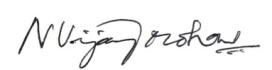 (N.VIJAY MOHAN)Reporting Time: 5:00 AM on 10-09-2018ANDHRA UNIVERSITYDEPARTMENT OF PHYSICAL EDUCATION AND SPORTS SCIENCES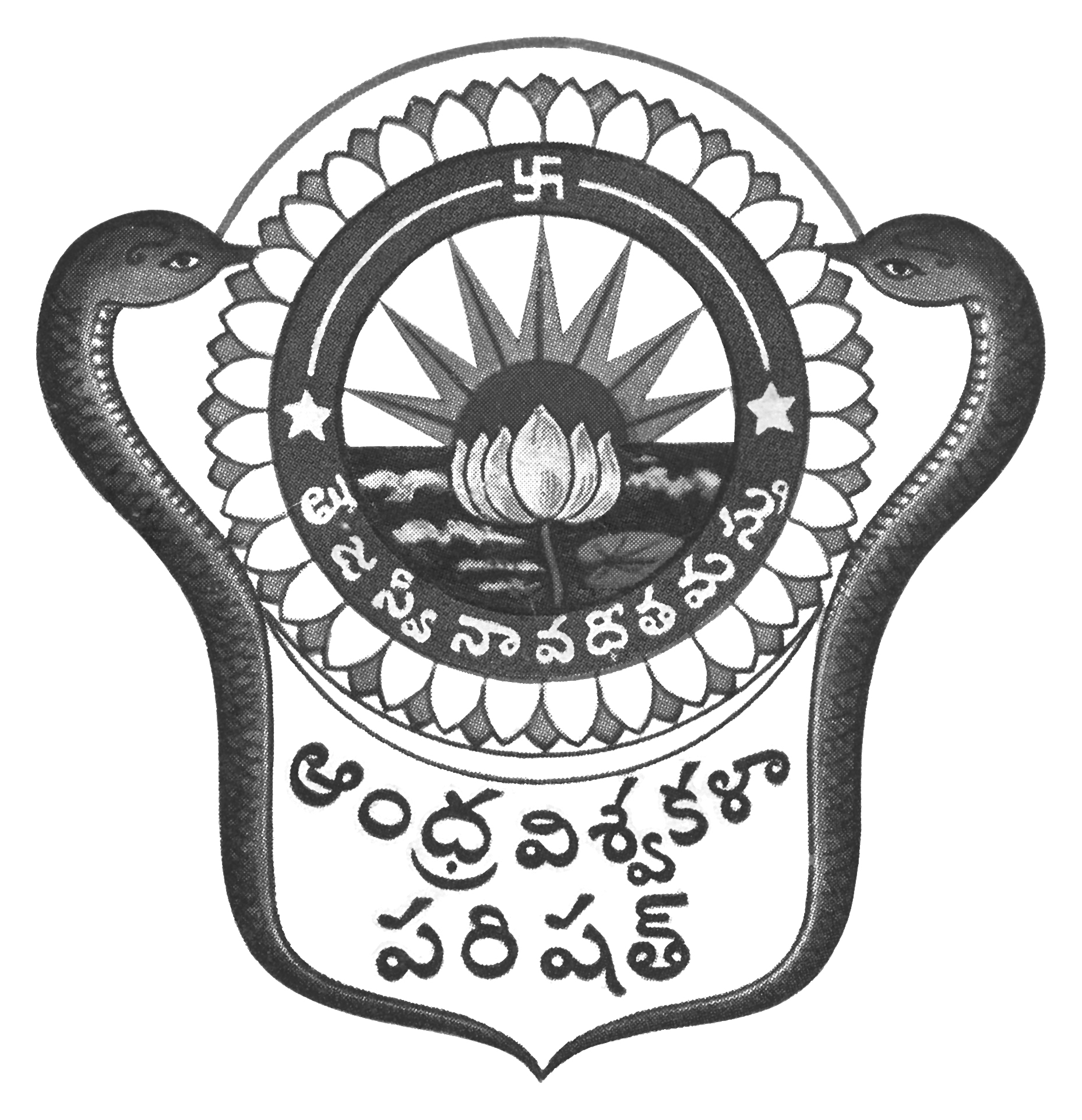 